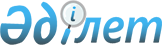 О переименовании улиц села Тимирязево Тимирязевского сельского округа Тимирязевского районаРешение акима Тимирязевского сельского округа Тимирязевского района Северо-Казахстанской области от 16 апреля 2010 года N 23. Зарегистрировано Управлением юстиции Тимирязевского района Северо-Казахстанской области 28 апреля 2010 года N 13-12-106.
      Сноска. Заголовок с изменением, внесенным решением акима Тимирязевского сельского округа Тимирязевского района Северо-Казахстанской области от 02.07.2018 № 31 (вводится в действие со дня его первого официального опубликования).
      В соответствии с подпунктом 4 статьи 14 Закона Республики Казахстан "Об административно-территориальном устройстве Республики Казахстан" от 8 декабря 1993 года и пунктом 2 статьи 35 Закона Республики Казахстан "О местном государственном управлении и самоуправлении в Республике Казахстан" от 23 января 2001 года с учетом мнения населения, аким Тимирязевского сельского округа РЕШИЛ: 
      1. Переименовать улицы Тимирязевского сельского округа:
      улицу Лихачева на улицу Жеңіс;
      улицу Чапаева на улицу Бауыржана Момышұлы;
      улицу 25 лет Целины на улицу Первоцелинников.
      2. Контроль за исполнением настоящего решения оставляю за собой.
      3. Настоящее решение вводится в действие со дня официального опубликования
					© 2012. РГП на ПХВ «Институт законодательства и правовой информации Республики Казахстан» Министерства юстиции Республики Казахстан
				
      Аким Тимирязевского

      сельского округа

С. Байдалина

      "СОГЛАСОВАНО"

      Начальник государственного учреждения

      "Отдел культуры и развития языков

      Тимирязевского района"

Меркель Андрей Андреевич

      Начальник государственного учреждения

      "Отдел строительства

      Тимирязевского района СКО"

Кушбасов Сайлаубай Ашимович
